Name____________________________________________________________________	Date____________Module Assessment ReviewUR (UNDERSTAND RATES) Use the tables below to answer a-c.Celebration Cinema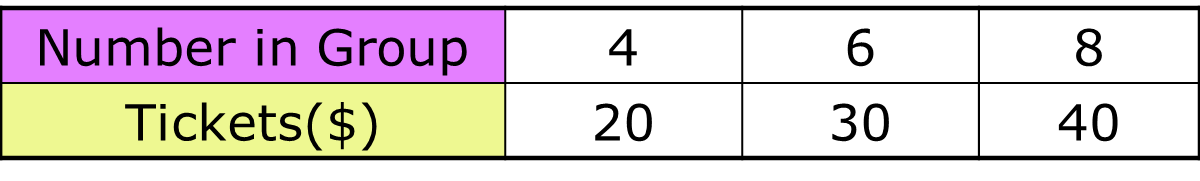 NCGFind the missing values in the two tables above. (UR)Write how much each cinema charges as a rate. (UR)Who charges more per ticket?  Justify your answer. (UR)SR (SOLVE RATE PROBLEMS)Your family takes a trip to Lake Michigan. Your mom drives 120 minutes at a constant speed of 50 miles per hour. She reaches a traffic jam and slows down to drive for another 30 minutes at constant speed of 20 miles per hour. How far did you and your family travel altogether? Meijer is selling two brands of socks:  Brand A  -3 pair of socks for $7.35Brand B-  5 pair of socks for $12.00What are the rates that Brand A and Brand B are selling for?Which brand is the better buy?UP (UNDERSTAND PERCENT)Complete the table below by filling in missing values.What percent does the grey portion of the following model represent?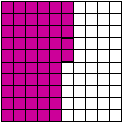 SP (SOLVE PERCENT PROBLEMS)Katie likes to run. She ran 6 miles before school this morning.  This is only 60% of the total miles she will run for the day.  How many miles does she run in one day?Mason has read 75% of his book for Mrs. Thelen’s class.  The book is 320 pages long.  How many pages has he read?Complete the following table. (SP)Number in Group51015Tickets ($)27.5055FractionDecimalPercentRatio0.0745%3:4ITEMORIGINALPRICESALE PRICEAMOUNT OF DISCOUNTPERCENT SAVEDPERCENT PAIDSoccer ball$315%iPhone$4090%Nike Shoes$120$90